UPAYA MENGURANGI FOBIA SOSIAL MELALUI LAYANAN KONSELING KELOMPOK DENGAN PENDEKATAN RASIONAL EMOTIF TERAPI (RET)  PADA SISWA KELAS X SMA NEGERI 1 PEGAJAHAN TAHUN AJARAN 2020-2021SKRIPSIPUTRI MELATI NPM : 171414028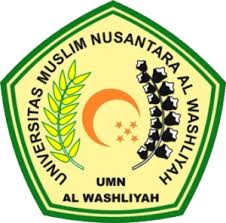 FAKULTAS KEGURUAN DAN ILMU PENDIDIKANUNIVERSITAS MUSLIM NUSANTARAAL WASHLIYAHMEDAN2021UPAYA MENGURANGI FOBIA SOSIAL MELALUI LAYANAN KONSELING KELOMPOK DENGAN PENDEKATAN RASIONAL EMOTIF TERAPI (RET)  PADA SISWA KELAS X SMA NEGERI 1 PEGAJAHAN TAHUN AJARAN 2020-2021Diajukan untuk Memenuhi Salah Satu  Syarat Guna Memperoleh Gelar Sarjana Pendidikan pada Fakultas Keguruan dan Ilmu Pendidikan Jurusan Ilmu Pendidikan Program untuk Program Studi Bimbingan KonselingPUTRI MELATI NPM : 171414028FAKULTAS KEGURUAN DAN ILMU PENDIDIKANUNIVERSITAS MUSLIM NUSANTARAAL WASHLIYAHMEDAN2021